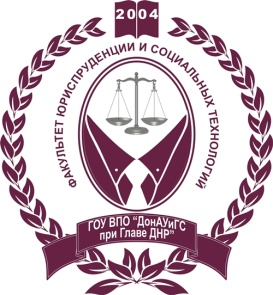 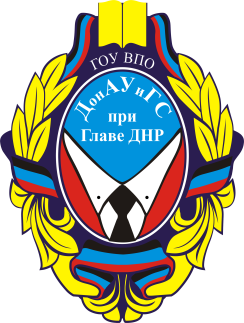 ДЕНЬ ОТКРЫТЫХ ДВЕРЕЙ ФАКУЛЬТЕТА ЮРИСПРУДЕНЦИИ И СОЦИАЛЬНЫХ ТЕХНОЛОГИЙ4 февраля 2021 г.на базе ГОУ ВПО «Донецкая академия управления и государственной службы при Главе Донецкой Народной Республики» состоится День открытых дверей факультета юриспруденции и социальных технологий в формате онлайн.Начало мероприятия в 15.00 на официальном сайте ГОУ ВПО «ДонАУиГС»: https://donampa.ruВ рамках Дня открытых дверей будут представлены направления подготовки:Бакалавриат:40.03.01 «Юриспруденция»39.03.01 «Социология»39.03.02 «Социальная работа»Магистратура: 40.04.01 «Юриспруденция»39.04.01 «Социология»39.04.02 «Социальная работа»Уважаемые абитуриенты! В форуме факультета Вы сможете задать интересующие Вас вопросы и получить на них ответы. Также Вы узнаете много интересного о факультете юриспруденции и социальных технологий и о его кафедрах.Ждём вас!